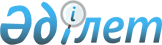 О внесении изменений и дополнений в решение Кызылкогинского районного маслихата от 21 декабря 2015 года № ХХХVI-3 "О районном бюджете на 2016-2018 годы"
					
			Утративший силу
			
			
		
					Решение Кызылкогинского районного маслихата Атырауской области от 26 апреля 2016 года № II-3. Зарегистрировано Департаментом юстиции Атырауской области 29 апреля 2016 года № 3498. Утратило силу решением Кызылкогинского районного маслихата Атырауской области от 28 марта 2017 года № X-3      Сноска. Утратило силу решением Кызылкогинского районного маслихата Атырауской области от 28.03.2017 № X-3.

      В соответствии с Бюджетным кодексом Республики Казахстан от 4 декабря 2008 года, с подпунктом 1) пункта 1 статьи 6 Закона Республики Казахстан от 23 января 2001 года "О местном государственном управлении и самоуправлении в Республике Казахстан", и рассмотрев постановление районного акимата от 25 апреля 2016 года № 85 районный маслихат РЕШИЛ:

      1. Внести в решение районного маслихата от 21 декабря 2015 года № ХХХVI-3 "О районном бюджете на 2016-2018 годы" (зарегистрированное в реестре государственной регистрации нормативных правовых актов за № 3437, опубликованное в районной газете "Кызылкога" 4 февраля 2016 года) следующие изменения и дополнения: 

      1) в пункте 1:

      в подпункте 1): 

      цифры "4 171 179" заменить цифрами "4 659 542";

      цифры "863 701" заменить цифрами "797 971";

      цифры "120 110" заменить цифрами "144 994";

      цифры "1 724 555" заменить цифрами "3 680 284".

      в подпункте 2): 

      цифры "4 171 179" заменить цифрами "4 659 542".

      в подпункте 5): 

      цифры "- 28 634" заменить цифрами "- 58 245".

      подпункт 6) изложить в новой редакции:

      "финансирование дефицита (использование профицита) бюджета - 58 245 тысяч тенге, в том числе:

      поступление займов – 28 634 тысяч тенге;

      погашение займов - 0 тысяч тенге;

      используемые остатки бюджетных средств – 29 611 тысяч тенге".

      2) в пункте 7:

      в подпункте 2): 

      цифры "745 300" заменить цифрами "760 196";

      в подпункте 8): 

      цифры "22 655" заменить цифрами "40 586";

      в подпункте 9): 

      цифры "2 400" заменить цифрами "2 590";

      в подпункте 10): 

      цифры "18 721" заменить цифрами "22 655";

      в подпункте 13): 

      цифры "4 566" заменить цифрами "23 846";

      в подпункте 14): 

      цифры "38 114" заменить цифрами "47 925";

      дополнить подпунктами 15), 16), 17), 18), 19) следующего содержания:

      "15) на обеспечение экономической стабильности – 47 194 тысяч тенге;"

      "16) на обеспечение компенсации потерь местных бюджетов – 40 846 тысяч тенге;"

      "17) на обслуживание системы электронного обучения "e-learning" – 7 480 тысяч тенге;"

      "18) на приобретение спецтехники и оборудования для жилищно-коммунального хозяйства – 23 025 тысяч тенге;"

      "19) на содержание детско-юношеских спортивных школ – 34 219 тысяч тенге;"

      3) в пункте 8:

      в подпункте 2): 

      цифры "114 200" заменить цифрами "141 738";

      дополнить подпунктами 3), 4) следующего содержания:

      "3) на проектирование, развитие и (или) обустройство инженерно-коммуникационной инфраструктуры – 200 000 тысяч тенге;"

      "4) на строительство и реконструкцию объектов образования – 53 254 тысяч тенге.".

      2. Приложения 1, 5 изложить в новой редакции согласно приложениям 1, 2 к настоящему решению.

      3. Указанное решение дополнить приложением 6 согласно приложению 3 к данному решению.

      4. Контроль за исполнением настоящего решения возложить на постоянную комиссию районного маслихата по бюджету, финансам, экономике, развитии предпринимательства и экологии (А. Баймуратова).

      5. Настоящее решение вводится в действие с 1 января 2016 года.

 Районный бюджет на 2016 год Районный бюджет на 2016 год Объемы финансирования через аппараты акимов сельских округов на 2016 год      (тысяч тенге)

      продолжение таблицы

 Распределение трансферты органам местного самоуправления в разрезе аппарат района в городе, города районного значения, поселка, села, сельского
					© 2012. РГП на ПХВ «Институт законодательства и правовой информации Республики Казахстан» Министерства юстиции Республики Казахстан
				
      Председатель сессии
районного маслихата

А. Аккайнанов

      Секретар районного маслихата

Т. Бейскали
Приложение 1 к решению ІІ сессии районного маслихата от 26 апреля 2016 года № ІІ-3Приложение 1 к решению ХХХVІ сессии районного маслихата от 21 декабря 2015 года № ХХХVІ-3Категория

Категория

Категория

Категория

Сумма, тысяч тенге

Класс

Класс

Класс

Сумма, тысяч тенге

Подкласс

Подкласс

Сумма, тысяч тенге

Наименование

Сумма, тысяч тенге

I . Доходы

4 659 542

1

Налоговые поступления

797 971

1

01

Подоходный налог

150 830

2

Индивидуальный подоходный налог

150 830

03

Социальный налог

65 730

1

Социальный налог

65 730

04

Hалоги на собственность

557 420

1

Hалоги на имущество

527 460

3

Земельный налог

4 603

4

Hалог на транспортные средства

24 967

5

Единый земельный налог

390

05

Внутренние налоги на товары, работы и услуги

20 781

2

Акцизы

1 745

3

Поступления за использование природных и других ресурсов

4 527

4

Сборы за ведение предпринимательской и профессиональной деятельности

14 509

08

Обязательные платежи, взимаемые за совершение юридически значимых действий и (или) выдачу документов уполномоченными на то государственными органами или должностными лицами

3 210

1

Государственная пошлина

3 210

2

Неналоговые поступления

6 682

01

Доходы от государственной собственности

985

5

Доходы от аренды имущества, находящегося в государственной собственности

720

9

Прочие доходы от государственной собственности

265

02

Поступления от реализации товаров (работ, услуг) государственными учреждениями, финансируемыми из государственного бюджета

1 034

1

Поступления от реализации товаров (работ, услуг) государственными учреждениями, финансируемыми из государственного бюджета

1 034

04

Штрафы, пени, санкции, взыскания, налагаемые государственными учреждениями, финансируемыми из государственного бюджета, а также содержащимися и финансируемыми из бюджета (сметы расходов) Национального Банка Республики Казахстан 

163

1

Штрафы, пени, санкции, взыскания, налагаемые государственными учреждениями, финансируемыми из государственного бюджета, а также содержащимися и финансируемыми из бюджета (сметы расходов) Национального Банка Республики Казахстан, за исключением поступлений от организаций нефтяного сектора 

163

06

Прочие неналоговые поступления

4 500

1

Прочие неналоговые поступления

4 500

3

Поступления от продажи основного капитала

144 994

01

Продажа государственного имущества, закрепленного за государственными учреждениями

1 519

1

Продажа государственного имущества, закрепленного за государственными учреждениями

1 519

03

Продажа земли и нематериальных активов

143 475

1

Продажа земли

143 475

4

Поступления трансфертов 

3 680 284

02

Трансферты из вышестоящих органов государственного управления

3 680 284

2

Трансферты из областного бюджета

3 680 284

8

Используемые остатки бюджетных средств

29 611

01

Остатки бюджетных средств

29 611

1

Свободные остатки бюджетных средств

29 611

Функциональная группа

Функциональная группа

Функциональная группа

Функциональная группа

Функциональная группа

Сумма (тысяч тенге)

Функциональная подгруппа

Функциональная подгруппа

Функциональная подгруппа

Функциональная подгруппа

Сумма (тысяч тенге)

Администратор бюджетных программ

Администратор бюджетных программ

Администратор бюджетных программ

Сумма (тысяч тенге)

Бюджетная программа

Бюджетная программа

Сумма (тысяч тенге)

Наименование

Сумма (тысяч тенге)

II. Расходы

4 659 542

01

01

Государственные услуги общего характера

355 591

1

Представительные, исполнительные и другие органы, выполняющие общие функции государственного управления

286 132

112

Аппарат маслихата района (города областного значения)

17 896

001

Услуги по обеспечению деятельности маслихата района (города областного значения)

17 896

122

Аппарат акима района (города областного значения)

77 064

001

Услуги по обеспечению деятельности акима района (города областного значения)

77 064

123

Аппарат акима района в городе, города районного значения, поселка, села, сельского округа

191 172

001

Услуги по обеспечению деятельности акима района в городе, города районного значения, поселка, села, сельского округа

185 172

022

Капитальные расходы государственного органа

6 000

2

Финансовая деятельность

1 866

459

Отдел экономики и финансов района (города областного значения)

1 866

003

Проведение оценки имущества в целях налогообложения

666

010

Приватизация, управление коммунальным имуществом, постприватизационная деятельность и регулирование споров, связанных с этим

1 200

9

Прочие государственные услуги общего характера

67 593

458

Отдел жилищно-коммунального хозяйства, пассажирского транспорта и автомобильных дорог района (города областного значения)

16 569

001

Услуги по реализации государственной политики на местном уровне в области жилищно-коммунального хозяйства, пассажирского транспорта и автомобильных дорог

16 569

459

Отдел экономики и финансов района (города областного значения)

24 347

001

Услуги по реализации государственной политики в области формирования и развития экономической политики, государственного планирования, исполнения бюджета и управления коммунальной собственностью района (города областного значения)

24 347

801

Отдел занятости, социальных программ и регистрации актов гражданского состояния района (города областного значения)

26 677

001

Услуги по реализации государственной политики на местном уровне в сфере занятости, социальных программ и регистрации актов гражданского состояния

26 677

02

02

Оборона

6 749

1

Военные нужды

6 749

122

Аппарат акима района (города областного значения)

6 749

005

Мероприятия в рамках исполнения всеобщей воинской обязанности

6 749

04

04

Образование

2 831 194

1

Дошкольное воспитание и обучение

465 649

123

Аппарат акима района в городе, города районного значения, поселка, села, сельского округа

366 680

004

Обеспечение деятельности организаций дошкольного воспитания и обучения

284 297

041

Реализация государственного образовательного заказа в дошкольных организациях образования

82 383

464

Отдел образования района (города областного значения)

44 665

040

Реализация государственного образовательного заказа в дошкольных организациях образования

44 665

467

Отдел строительства района (города областного значения)

54 304

037

Строительство и реконструкция объектов дошкольного воспитания и обучения

54 304

2

Начальное, основное среднее и общее среднее образование

2 248 621

123

Аппарат акима района в городе, города районного значения, поселка, села, сельского округа

1 000

005

Организация бесплатного подвоза учащихся до школы и обратно в сельской местности

1 000

464

Отдел образования района (города областного значения)

2 199 143

003

Общеобразовательное обучение

2 050 277

006

Дополнительное образование для детей

148 866

465

Отдел физической культуры и спорта района (города областного значения)

48 478

017

Дополнительное образование для детей и юношества по спорту

48 478

9

Прочие услуги в области образования

116 924

464

Отдел образования района (города областного значения)

116 924

001

Услуги по реализации государственной политики на местном уровне в области образования 

22 825

005

Приобретение и доставка учебников, учебно-методических комплексов для государственных учреждений образования района (города областного значения)

65 712

007

Проведение школьных олимпиад, внешкольных мероприятий и конкурсов районного (городского) масштаба

1 500

015

Ежемесячные выплаты денежных средств опекунам (попечителям) на содержание ребенка-сироты (детей-сирот), и ребенка (детей), оставшегося без попечения родителей

8 000

029

Обследование психического здоровья детей и подростков и оказание психолого-медико-педагогической консультативной помощи населению

10 697

067

Капитальные расходы подведомственных государственных учреждений и организаций

8 190

06

06

Социальная помощь и социальное обеспечение

198 889

1

Социальное обеспечение

42 200

801

Отдел занятости, социальных программ и регистрации актов гражданского состояния района (города областного значения)

42 200

010

Государственная адресная социальная помощь

200

016

Государственные пособия на детей до 18 лет

42 000

2

Социальная помощь

152 849

123

Аппарат акима района в городе, города районного значения, поселка, села, сельского округа

7 448

003

Оказание социальной помощи нуждающимся гражданам на дому

7 448

801

Отдел занятости, социальных программ и регистрации актов гражданского состояния района (города областного значения)

145 401

004

Программа занятости

91 240

006

Оказание социальной помощи на приобретение топлива специалистам здравоохранения, образования, социального обеспечения, культуры, спорта и ветеринарии в сельской местности в соответствии с законодательством Республики Казахстан

6 190

007

Оказание жилищной помощи

1 000

009

Материальное обеспечение детей-инвалидов, воспитывающихся и обучающихся на дому

1 100

011

Социальная помощь отдельным категориям нуждающихся граждан по решениям местных представительных органов

33 642

015

Территориальные центры социального обслуживания пенсионеров и инвалидов

4 159

017

Обеспечение нуждающихся инвалидов обязательными гигиеническими средствами и предоставление услуг специалистами жестового языка, индивидуальными помощниками в соответствии с индивидуальной программой реабилитации инвалида

8 070

9

Прочие услуги в области социальной помощи и социального обеспечения

3 840

458

Отдел жилищно-коммунального хозяйства, пассажирского транспорта и автомобильных дорог района (города областного значения)

1 690

050

Реализация Плана мероприятий по обеспечению прав и улучшению качества жизни инвалидов в Республике Казахстан на 2012 – 2018 годы

1 690

801

Отдел занятости, социальных программ и регистрации актов гражданского состояния района (города областного значения)

2 150

018

Оплата услуг по зачислению, выплате и доставке пособий и других социальных выплат

2 150

07

07

Жилищно-коммунальное хозяйство

745 673

1

Жилищное хозяйство

528 346

123

Аппарат акима района в городе, города районного значения, поселка, села, сельского округа

2 331

027

Ремонт и благоустройство объектов в рамках развития городов и сельских населенных пунктов по Дорожной карте занятости 2020

2 331

464

Отдел образования района (города областного значения)

21 515

026

Ремонт объектов в рамках развития городов и сельских населенных пунктов по Дорожной карте занятости 2020

21 515

467

Отдел строительства района (города областного значения)

504 500

003

Проектирование и (или) строительство, реконструкция жилья коммунального жилищного фонда

304 500

004

Проектирование, развитие и (или) обустройство инженерно-коммуникационной инфраструктуры

200 000

2

Коммунальное хозяйство

143 438

467

Отдел строительства района (города областного значения)

143 438

006

Развитие системы водоснабжения и водоотведения

143 438

3

Благоустройство населенных пунктов

73 889

123

Аппарат акима района в городе, города районного значения, поселка, села, сельского округа

50 864

008

Освещение улиц населенных пунктов

15 809

009

Обеспечение санитарии населенных пунктов

13 900

011

Благоустройство и озеленение населенных пунктов

21 155

458

Отдел жилищно-коммунального хозяйства, пассажирского транспорта и
автомобильных дорог района (города областного значения)

23 025

016

Обеспечение санитарии населенных пунктов

23 025

08

08

Культура, спорт, туризм и информационное пространство

232 825

1

Деятельность в области культуры

123 546

123

Аппарат акима района в городе, города районного значения, поселка, села, сельского округа

81 820

006

Поддержка культурно-досуговой работы на местном уровне

81 820

455

Отдел культуры и развития языков района (города областного значения)

41 726

003

Поддержка культурно-досуговой работы

41 726

2

Спорт

17 952

465

Отдел физической культуры и спорта района (города областного значения)

17 952

001

Услуги по реализации государственной политики на местном уровне в сфере физической культуры и спорта

11 952

006

Проведение спортивных соревнований на районном (города областного значения) уровне

2 000

007

Подготовка и участие членов сборных команд района (города областного значения) по различным видам спорта на областных спортивных соревнованиях

3 000

032

Капитальные расходы подведомственных государственных учреждений и организаций

1 000

3

Информационное пространство

59 308

455

Отдел культуры и развития языков района (города областного значения)

55 308

006

Функционирование районных (городских) библиотек

55 308

456

Отдел внутренней политики района (города областного значения)

4 000

002

Услуги по проведению государственной информационной политики

4 000

9

Прочие услуги по организации культуры, спорта, туризма и информационного пространства

32 019

455

Отдел культуры и развития языков района (города областного значения)

10 968

001

Услуги по реализации государственной политики на местном уровне в области развития языков и культуры

10 968

456

Отдел внутренней политики района (города областного значения)

21 051

001

Услуги по реализации государственной политики на местном уровне в области информации, укрепления государственности и формирования социального оптимизма граждан

12 112

003

Реализация мероприятий в сфере молодежной политики

8 939

10

10

Сельское, водное, лесное, рыбное хозяйство, особо охраняемые природные территории, охрана окружающей среды и животного мира, земельные отношения

157 540

1

Сельское хозяйство

74 656

459

Отдел экономики и финансов района (города областного значения)

7 554

099

Реализация мер по оказанию социальной поддержки специалистов

7 554

462

Отдел сельского хозяйства района (города областного значения)

17 852

001

Услуги по реализации государственной политики на местном уровне в сфере сельского хозяйства

17 852

473

Отдел ветеринарии района (города областного значения)

49 250

001

Услуги по реализации государственной политики на местном уровне в сфере ветеринарии

18 993

003

Капитальные расходы государственного органа

3 100

008

Возмещение владельцам стоимости изымаемых и уничтожаемых больных животных, продуктов и сырья животного происхождения

24 000

010

Проведение мероприятий по идентификации сельскохозяйственных животных

3 157

6

Земельные отношения

9 274

463

Отдел земельных отношений района (города областного значения)

9 274

001

Услуги по реализации государственной политики в области регулирования земельных отношений на территории района (города областного значения)

9 274

9

Прочие услуги в области сельского, водного, лесного, рыбного хозяйства, охраны окружающей среды и земельных отношений

73 610

473

Отдел ветеринарии района (города областного значения)

73 610

011

Проведение противоэпизоотических мероприятий

73 610

11

11

Промышленность, архитектурная, градостроительная и строительная деятельность

27 886

2

Архитектурная, градостроительная и строительная деятельность

27 886

467

Отдел строительства района (города областного значения)

18 213

001

Услуги по реализации государственной политики на местном уровне в области строительства

18 213

468

Отдел архитектуры и градостроительства района (города областного значения)

9 673

001

Услуги по реализации государственной политики в области архитектуры и градостроительства на местном уровне

9 673

13

13

Прочие

61 421

3

Поддержка предпринимательской деятельности и защита конкуренции

13 261

469

Отдел предпринимательства района (города областного значения)

13 261

001

Услуги по реализации государственной политики на местном уровне в области развития предпринимательства

13 261

9

Прочие

48 160

123

Аппарат акима района в городе, города районного значения, поселка, села, сельского округа

28 615

040

Реализация мер по содействию экономическому развитию регионов в рамках Программы "Развитие регионов"

28 615

459

Отдел экономики и финансов района (города областного значения)

19 545

012

Резерв местного исполнительного органа района (города областного значения) 

19 545

15

15

Трансферты

41 774

1

Трансферты

41 774

459

Отдел экономики и финансов района (города областного значения)

41 774

006

Возврат неиспользованных (недоиспользованных) целевых трансфертов

174

051

Трансферты органам местного самоуправления

41 600

10

10

Сельское, водное, лесное, рыбное хозяйство, особо охраняемые природные территории, охрана окружающей среды и животного мира, земельные отношения

28 634

1

Сельское хозяйство

28 634

459

Отдел экономики и финансов района (города областного значения)

28 634

018

Бюджетные кредиты для реализации мер социальной поддержки специалистов

28 634

Категория 

Категория 

Категория 

Категория 

Сумма (тысяч тенге)

Класс

Класс

Класс

Сумма (тысяч тенге)

Подкласс

Подкласс

Сумма (тысяч тенге)

Наименование

Сумма (тысяч тенге)

V. Дефицит (профицит) бюджета 

-58245

VI. Финансирование дефицита (использования профицита) бюджета 

58245

7

Поступления займов

28634

7

01

Внутренние государственные займы

28634

7

01

2

Договоры займа

28634

Категория 

Категория 

Категория 

Категория 

Сумма (тысяч тенге)

Класс

Класс

Класс

Сумма (тысяч тенге)

Подкласс

Подкласс

Сумма (тысяч тенге)

Наименование

Сумма (тысяч тенге)

Используемые остатки бюджетных средств

29611

8

Используемые остатки бюджетных средств

29611

8

01

Остатки бюджетных средств

29611

8

01

1

Свободные остатки бюджетных средств

29611

Приложение 2 к решению ІІ сессии районного маслихата от 26 апреля 2016 года № ІІ-3Приложение 5 к решению ХХХVІ сессии районного маслихата от 21 декабря 2015 года № ХХХVІ-3Код программы

Наименование бюджетных программ

Наименование государственного органа

Наименование государственного органа

Наименование государственного органа

Наименование государственного органа

Наименование государственного органа

Наименование государственного органа

Код программы

Наименование бюджетных программ

Мукур

Коздигара

Кызылкога

Жамбыл

Сагиз

Жангелдин

001

Услуги по обеспечению деятельности акима района в городе, города районного значения, поселка, села, сельского округа

20005

16164

14784

16632

23882

14332

022

Капитальные расходы государственного органа

6000

004

Обеспечение деятельности организаций дошкольного воспитания и обучения

28861

16453

23217

18658

59122

21386

041

Реализация государственного образовательного заказа в дошкольных организациях образования

005

Организация бесплатного подвоза учащихся до школы и обратно в сельской местности

003

Оказание социальной помощи нуждающимся гражданам на дому

797

747

432

1428

760

027

Ремонт и благоустройство объектов в рамках развития городов и сельских населенных пунктов по Дорожной карте занятости 2020

1620

008

Освещение улиц населенных пунктов

1172

150

732

950

1535

629

009

Обеспечение санитарии населенных пунктов

6500

1000

011

Благоустройство и озеленение населенных пунктов

667

483

610

369

2149

815

006

Поддержка культурно-досуговой работы на местном уровне

7865

12191

5134

10372

15981

10038

040

Реализация мер по содействию экономическому развитию регионов в рамках Программы "Развитие регионов" 

4266

1788

1296

1527

6950

1540

Всего

63633

54476

45773

48940

119667

49500

Код программы

Наименование бюджетных программ

Наименование государственного органа

Наименование государственного органа

Наименование государственного органа

Наименование государственного органа

Наименование государственного органа

Код программы

Наименование бюджетных программ

Ойыл

Тасшагил

Миялы

Тайсойган

Всего

001

Услуги по обеспечению деятельности акима района в городе, города районного значения, поселка, села, сельского округа

9524

6099

4616

81820

022

Капитальные расходы государственного органа

2122

1877

6401

848

28615

004

Обеспечение деятельности организаций дошкольного воспитания и обучения

61207

39822

225393

21519

729930

041

Реализация государственного образовательного заказа в дошкольных организациях образования

9524

6099

4616

81820

005

Организация бесплатного подвоза учащихся до школы и обратно в сельской местности

2122

1877

6401

848

28615

003

Оказание социальной помощи нуждающимся гражданам на дому

61207

39822

225393

21519

729930

027

Ремонт и благоустройство объектов в рамках развития городов и сельских населенных пунктов по Дорожной карте занятости 2020

9524

6099

4616

81820

008

Освещение улиц населенных пунктов

2122

1877

6401

848

28615

009

Обеспечение санитарии населенных пунктов

61207

39822

225393

21519

729930

011

Благоустройство и озеленение населенных пунктов

9524

6099

4616

81820

006

Поддержка культурно-досуговой работы на местном уровне

2122

1877

6401

848

28615

040

Реализация мер по содействию экономическому развитию регионов в рамках Программы "Развитие регионов" 

61207

39822

225393

21519

729930

Всего

9524

6099

4616

81820

Приложение 3 к решению ІІ сессии районного маслихата от 26 апреля 2016 года № ІІ-3Приложение 6 к решению ХХХVІ сессии районного маслихата от 21 декабря 2015 года № ХХХVІ-3Наименование государственного органа

Наименование государственного органа

Наименование государственного органа

Наименование государственного органа

Наименование государственного органа

Наименование государственного органа

Наименование государственного органа

Наименование государственного органа

Наименование государственного органа

Наименование государственного органа

Всего

 

Мукур

Коздигара

Кызылкога

Жамбыл

Сагиз

Жангелдин

Ойыл

Тасшагил

Миялы

Тайсойган

Всего

 

6353

2502

1818

2136

10254

2123

2977

2660

9616

1161

41600

